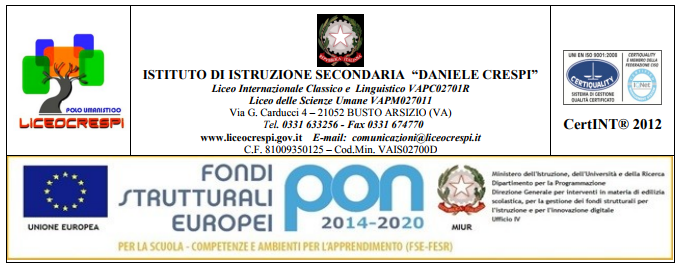     Circ. n°. 467                                           Busto Arsizio, 20 marzo 2018    WEB                                                                                 				                 	Ai genitori degli studenti delle classi								4°BL, 4°CL, 4°AC, 2°AL, 2°DLOggetto: Stage a Bray (Irlanda)Martedì 27 marzo 2018 alle ore 18.00 nell’aula magna del nostro Istituto si terrà una riunione per illustrare il programma delle attività che si svolgeranno durante lo stage in Irlanda. L’incontro terminerà alle ore 19.00 circa.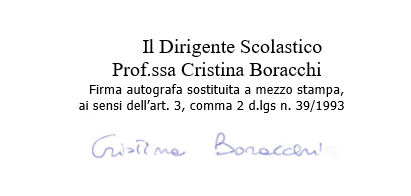 